W szkole średnio na jeża          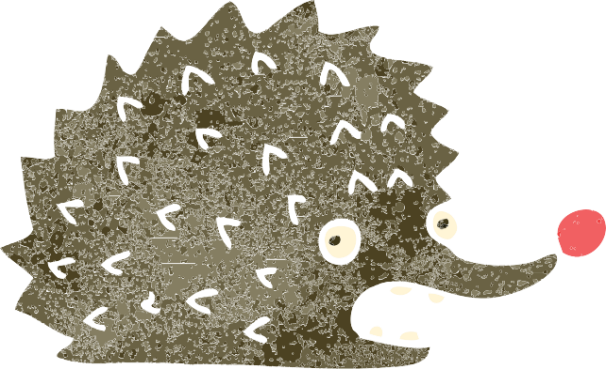 												Ogarnij to z nami!                     HUFIEC PRACY ZAPRASZA : Szkoła Podstawowa            z oddziałami przysposabiającymi do pracy (kl. VII – VIII)Branżowa Szkoła Zawodowa  I Stopnia (wszystkie zawody)Rzemieślnicza nauka zawodu  (forma pozaszkolna)2-5 HUFIEC PRACYUL. OKRZEI 5,  87-800 WŁOCŁAWEKTEL. 54/231-45-42www.kujawsko-pomorska.ohp.pl 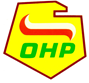 